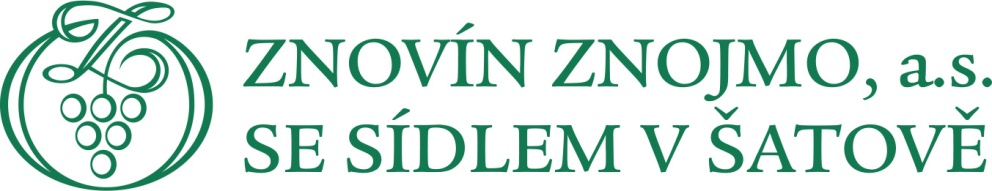 CENÍK NABÍZENÝCH VÍN 2019 – LOUCKÝ KLÁŠTERDoplňkový sortimentProvozovatel a výrobce vína:ZNOVÍN ZNOJMO, a. s.
Šatov 404
671 22  Šatov
tel. 515 266 620
www.znovin.cz
e-mail: znovin@znovin.cz
IČ 46900144
DIČ CZ46900144Odpovědný vedoucí:
Ing. Eva GargelováOdrůdaRočníkČísloŠaržeVinařská obec
viniční traťCenaza 0,5 dclCena za láhevCena za láhevMont Pré, CHOP
známkové víno jakostní, bílé, suché, 0,75 l
Alk.: 12,5 % obj., zbyt. cukr: 6,3 g/l, kyseliny: 6,8 g/l
obsahuje oxid siřičitý, vyrobeno v ČRMont Pré, CHOP
známkové víno jakostní, bílé, suché, 0,75 l
Alk.: 12,5 % obj., zbyt. cukr: 6,3 g/l, kyseliny: 6,8 g/l
obsahuje oxid siřičitý, vyrobeno v ČR7348Morava8 Kč8 Kč100 Kč100 KčVeltlínské zelené Ledňáček říční, CHOP
víno s přívlastkem pozdní sběr, bílé, suché, 0,75 l
Alk.: 12,5 % obj., zbyt. cukr: 7,3 g/l, kyseliny: 6,9 g/l
obsahuje oxid siřičitý, vyrobeno v ČR20188311Znojemsko
Krhovice, Skalka13 Kč170 Kč170 KčSankt Clemens, CHOP
známkové víno jakostní, bílé, suché, 0,75 l
Alk.: 12,5 % obj., zbyt. cukr: 8,1 g/l, kyseliny: 6,5 g/l
obsahuje oxid siřičitý, vyrobeno v ČRSankt Clemens, CHOP
známkové víno jakostní, bílé, suché, 0,75 l
Alk.: 12,5 % obj., zbyt. cukr: 8,1 g/l, kyseliny: 6,5 g/l
obsahuje oxid siřičitý, vyrobeno v ČR7363Morava8 Kč8 Kč100 Kč100 KčRyzlink rýnský Terroir Club, CHOP
víno s přívlastkem výběr z hroznů, bílé, polosuché, 0,75 l
Alk.: 13,0 % obj., zbyt. cukr: 9,8 g/l, kyseliny: 7,1 g/l
obsahuje oxid siřičitý, vyrobeno v ČR20177336Znojemsko
Strachotice, Dívčí vrch13 Kč180 Kč180 KčRyzlink rýnský ROBINIA, CHOP
víno s přívlastkem pozdní sběr, bílé, suché, 0,75 l
Alk.: 12,5 % obj., zbyt. cukr: 6,8 g/l, kyseliny: 6,4 g/l
obsahuje oxid siřičitý, vyrobeno v ČR20166317Hustopečsko
Hustopeče, Na výsluní28 Kč380 Kč380 KčSauvignon Víno originální certifikace, CHZO
víno s přívlastkem VOC Znojmo, bílé, suché, 0,75 l
Alk.: 12,0 % obj., zbyt. cukr: 8,5 g/l, kyseliny: 6,7 g/l
obsahuje oxid siřičitý, vyrobeno v ČR20177345Znojemsko
Hnanice, U kapličky13 Kč170 Kč170 KčSauvignon green, CHOP
víno s přívlastkem pozdní sběr, bílé, suché, 0,75 l
Alk.: 12,5 % obj., zbyt. cukr: 5,9 g/l, kyseliny: 6,6 g/l
obsahuje oxid siřičitý, vyrobeno v ČR20188336Znojemsko
Stošíkovice na Louce, U tří dubů13 Kč180 Kč180 KčSauvignon tropical, CHOP
víno s přívlastkem pozdní sběr, bílé, polosuché, 0,75 l
Alk.: 12,5 % obj., zbyt. cukr: 7,3 g/l, kyseliny: 6,9 g/l
obsahuje oxid siřičitý, vyrobeno v ČR20188337Znojemsko
Tasovice, Kamenný vrch13 Kč180 Kč180 KčRulandské modré πnot noir ~ 3,14 – klaret, CHOP
víno s přívlastkem výběr z hroznů, bílé, polosladké, 0,75 l
Alk.: 12,5 % obj., zbyt. cukr: 14,4 g/l, kyseliny: 7,0 g/l
obsahuje oxid siřičitý, vyrobeno v ČR20188417Hustopečsko
Uherčice, Bílá hora13 Kč180 Kč180 KčIrsai Oliver ročníkové víno, CHOP
jakostní víno, bílé, polosladké, 0,75 l
Alk.: 11,5 % obj., zbyt. cukr: 16,0 g/l, kyseliny: 6,4 g/l
obsahuje oxid siřičitý, vyrobeno v ČR20188324Znojemsko
Hnanice, U Chlupa9 Kč120 Kč120 KčRulandské bílé Terroir Club, CHOP
víno s přívlastkem výběr z hroznů, bílé, polosuché, 0,75 l
Alk.: 12,5 % obj., zbyt. cukr: 10,2 g/l, kyseliny: 6,6 g/l
obsahuje oxid siřičitý, vyrobeno v ČR20155027Znojemsko
Podmolí, Šobes19 Kč260 Kč260 KčPálava Terroir Club, CHOP
víno s přívlastkem výběr z hroznů, bílé, polosladké, 0,75 l
Alk.: 12,5 % obj., zbyt. cukr: 21,5 g/l, kyseliny: 6,9 g/l
obsahuje oxid siřičitý, vyrobeno v ČR20177361Znojemsko
Hnanice, U Chlupa12 Kč160 Kč160 KčTramín červený Terroir Lacerta viridis, CHOP
víno s přívlastkem pozdní sběr, bílé, polosladké, 0,75 l
Alk.: 12,5 % obj., zbyt. cukr: 25,0 g/l, kyseliny: 7,0 g/l
obsahuje oxid siřičitý, vyrobeno v ČR20188319Znojemsko
Hnanice, U Chlupa13 Kč170 Kč170 KčRulandské šedé, CHOP
víno s přívlastkem slámové víno, bílé, sladké, 0,2 l
Alk.: 8,0 % obj., zbyt. cukr: 218,8 g/l, kyseliny: 10,3 g/l
obsahuje oxid siřičitý, vyrobeno v ČR20133100Znojemsko
Stošíkovice na Louce, U tří dubů50 Kč
(0,25 dcl)360 Kč360 KčRulandské modré πnot noir ~ 3,14 – rosé, CHOP
víno s přívlastkem pozdní sběr, růžové, polosuché, 0,75 l
Alk.: 12,5 % obj., zbyt. cukr: 14,4 g/l, kyseliny: 7,0 g/l
obsahuje oxid siřičitý, vyrobeno v ČR20177397Hustopečsko
Uherčice, Kolby - Strossberg13 Kč180 Kč180 KčDornfelder ročníkové víno, CHOP
víno s přívlastkem jakostní víno, červené, suché, 0,75 l
Alk.: 12,5 % obj., zbyt. cukr: 3,0 g/l, kyseliny: 4,4 g/l
obsahuje oxid siřičitý, vyrobeno v ČR20188395Znojemsko
Miroslav, Weinperky9 Kč120 Kč120 KčRulandské modré Jubilejní víno Augustiniánského opata, CHOP; víno s přívlastkem výběr z bobulí, červené, polosladké, 0,75 l
Alk.: 13,5 % obj., zbyt. cukr: 14,8 g/l, kyseliny: 4,6 g/l
obsahuje oxid siřičitý, vyrobeno v ČR20177386Znojemsko
Slup, Dívčí vrch13 Kč180 Kč180 KčVoda perlivá, neperlivá  0,75 l20,00 Kč